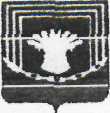        АДМИНИСТРАЦИЯ  НОВОМИРСКОГО  СЕЛЬСКОГО ПОСЕЛЕНИЯ ЧЕСМЕНСКОГО  МУНИЦИПАЛЬНОГО РАЙОНА ЧЕЛЯБИНСКОЙ ОБЛАСТИ        457234 пос. Новый Мир, улица Целинная, 2  тел/факс:(8 351 69) 57704,                                            эл.адрес:novomirskoe@chesma74.ru Распоряжение № 19От14.06.2018г.Принять подсобными рабочими в отряд Главы района по благоустройству посёлков Новый Мир и Маяк : уборка мусора и сорной травы с 15.06.2018г. по 28.06.2018г. следующих учащихся:1.Сергейчеву Леру2. Булойчик Александру3.Байкину Татьяну4.Исаева ЭльдараУстановить рабочий день по времени с 9-00ч. До 12-30ч. С оплатой согласно расчётаГлава администрации Новомирского сельского поселения        Халилова Т.М.